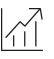 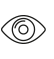 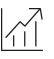 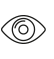 Tests	Building hardware – Hardware for sliding doors and folding doors according to EN 1527 / 1998 – Duration of functionality: Class 6 (highest class = 100,000 cycles)Hardware for furniture – Roller fittings for sliding doors according to DIN 68859Overload testFunction testWarranty	With the exception of parts subject to wear and tear, Hawa warrants the flawless functioning of the products delivered by it, as well as the durability of all parts, for a period of 2 years commencing from the transfer of risk.Product Design	Hawa Variofold 80 GV consisting of running track (aluminum wall thickness 3.0 mm (1/8'')), running gear with ball bearing rollers, suspension carriage, suspension and glass retaining profiles, top pivot, bottom follower, hinges, end stop, folding and pivot door catch, bar bolt lock, floor sleeveOptional:(….) Guide track (….) Connecting rodInterfaces	Door leafGlass processing for glass holdersPositive-fit glass fixing on suspension and glass retaining profiles